OSNOVNA ŠKOLA IVANA PERKOVCA     Šenkovec, Zagrebačka 30    Š k o l s k a  k u h i n j a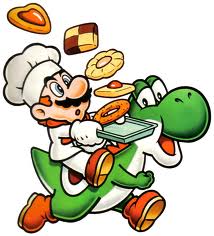 J  E  L  O  V  N  I  K  PRODUŽENI BORAVAK29.04.2024. – 03.05.2024.PONEDJELJAK:RUČAK							UŽINAJuha, pljeskavica, rizi-bizi, cikla, 				   Kruh, Linolada, mlijekopolubijeli kruh		    UTORAK:Lazanje s mljevenim mesom, zelena salata,				             Sendvič, sokkukuruzni/polubijeli kruhSRIJEDA:/ČETVRTAK:Saft od svinjetine, tjestenina, kiseli krastavci,		                     Voćna salataraženi/polubijeli kruhPETAK:Juha, popečci od tikvica i carskog povrća,			      Domaći kolač, mlijekopire- krumpir, punozrnati/polubijeli kruh  D o b a r   t e k !